РЕШЕНИЕРассмотрев проект решения о гербе Петропавловск-Камчатского городского округа, внесенный заместителем председателя Городской Думы Петропавловск-Камчатского городского округа, председателем Комитета по проблемам развития местного самоуправления Иваненко В.Ю., в соответствии со статьей 3 Устава Петропавловск-Камчатского городского округа, Городская Дума Петропавловск-Камчатского городского округаРЕШИЛА:1. Принять Решение о гербе Петропавловск-Камчатского городского округа. 2. Направить принятое Решение Главе Петропавловск-Камчатского городского округа для подписания и обнародования.3. Решение Городской Думы Петропавловск-Камчатского городского округа от 18.10.2006 № 461-р «Об гербе Петропавловск-Камчатского городского округа» отменить.РЕШЕНИЕот 26.06.2013 № 93-ндО гербе Петропавловск-Камчатского городского округа с изменениями от:02.06.2015 № 321-нд (27.05.2015 № 745-р)Принято Городской Думой Петропавловск-Камчатского городского округа(решение от 19.06.2013 № 206-р)1. Утвердить герб Петропавловска-Камчатского городского округа (далее – герб городского округа) согласно его графическому изображению, геральдическому описанию и официальному толкованию, представленному в приложении к настоящему Решению.Герб городского округа является официальным символом Петропавловск-Камчатского городского округа.Герб городского округа подлежит государственной регистрации в порядке, установленном федеральным законодательством и внесению в Государственный геральдический регистр Российской Федерации.2. Настоящее Решение вступает в силу после дня его официального опубликования.3. Со дня вступления в силу настоящего Решения признать утратившими силу:1) Положение о гербе Петропавловск-Камчатского городского округа от 13.06.2007 № 107-нд;2) Решение Городской Думы Петропавловск-Камчатского городского округа от 20.04.2010 № 245-нд «О внесении изменений в Положение о гербе Петропавловск-Камчатского городского округа от 13.06.2007 № 107-нд».Решением от 02.06.2015 № 321-нд (27.05.2015 № 745-р) приложение изложено в новой редакцииПриложениек Решению Городской ДумыПетропавловск-Камчатскогогородского округаот 26.06.2013 № 93-нд«О гербе Петропавловск-Камчатскогогородского округа»Герб Петропавловск-Камчатского городского округаГрафическое изображение герба Петропавловск-Камчатского городского округа в многоцветном варианте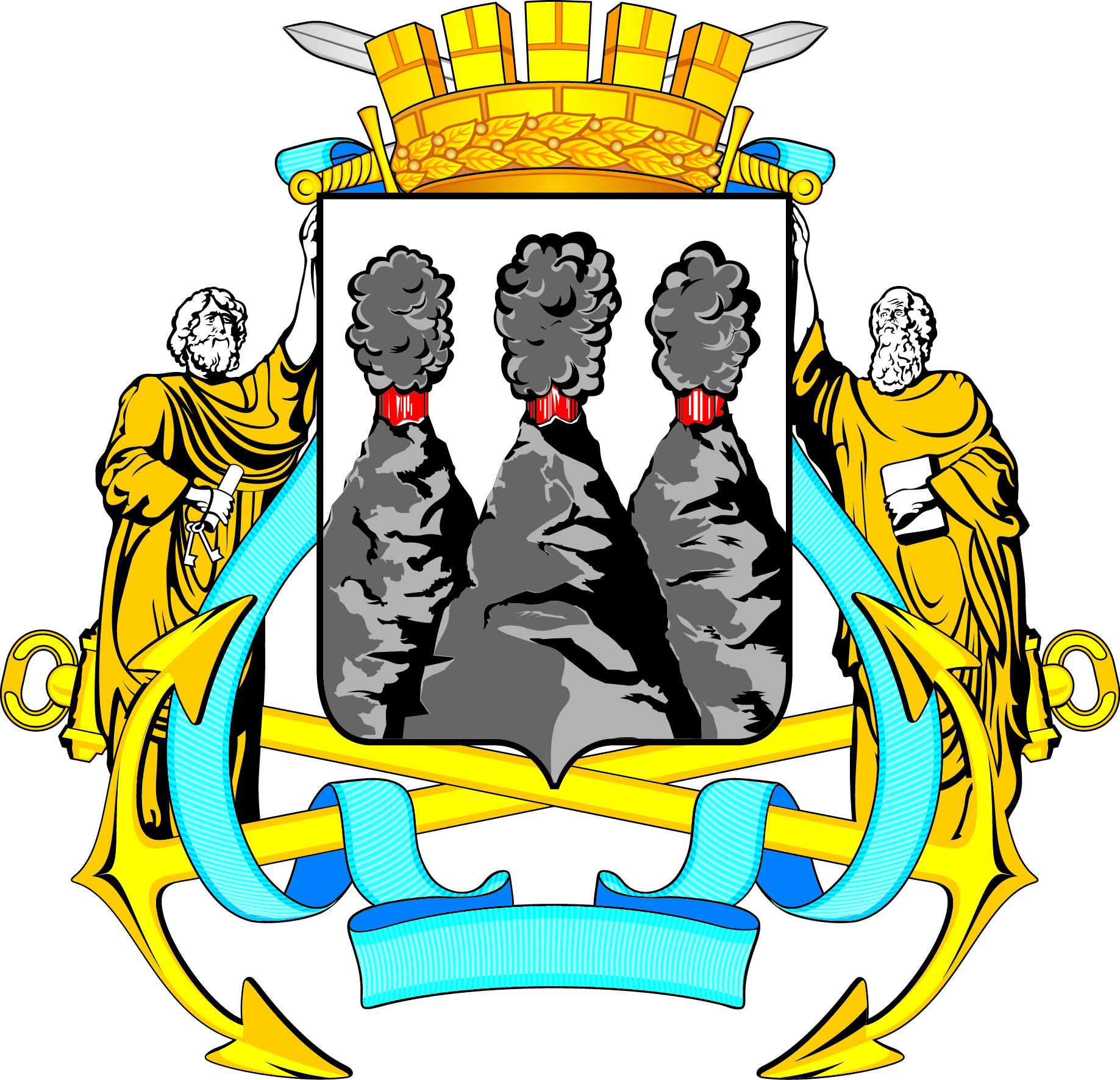 Графическое изображение герба Петропавловск-Камчатского городского округа в одноцветном варианте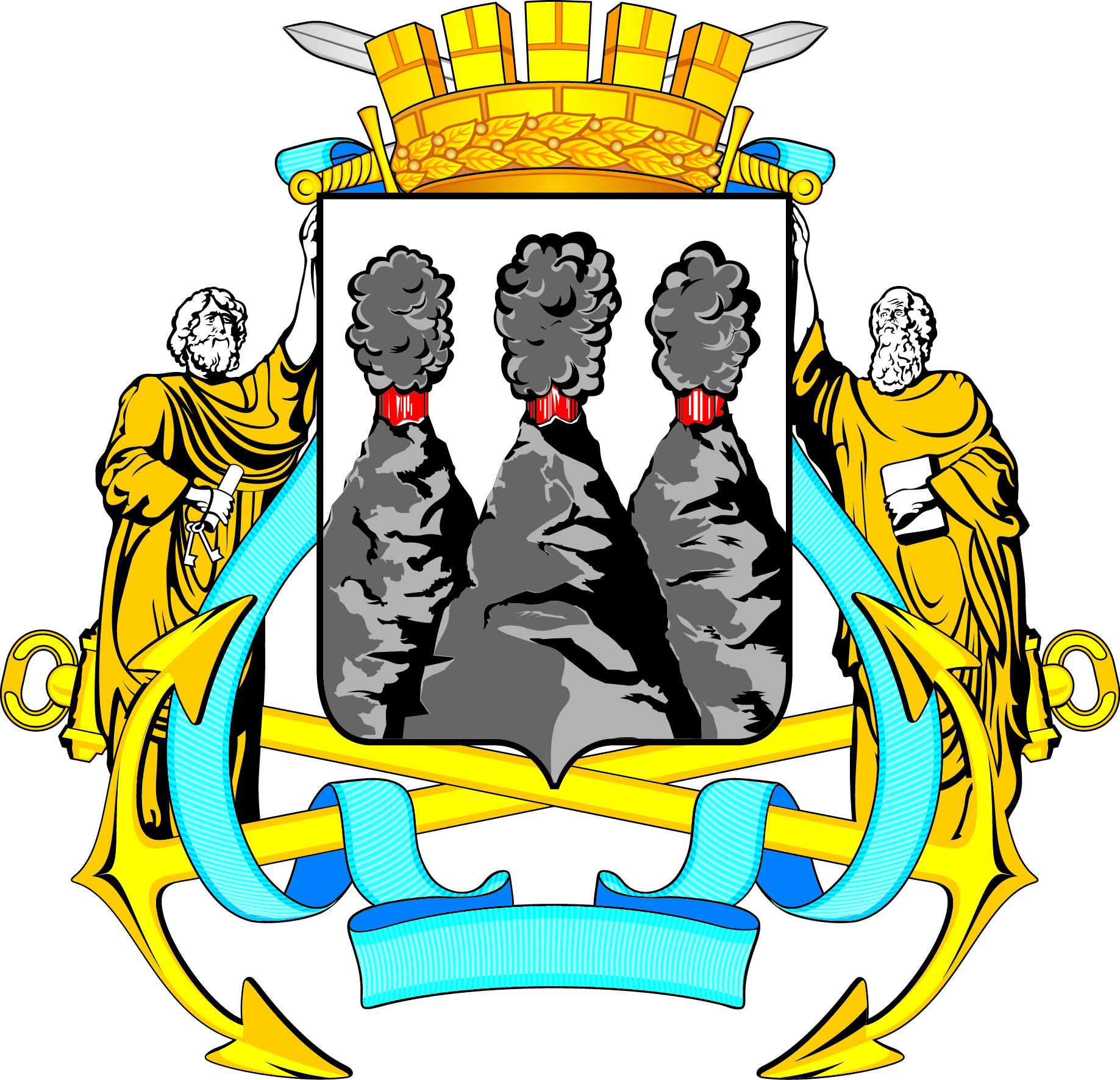 Геральдическое описание и официальное толкование герба Петропавловск-Камчатского городского округаГеральдическое описание герба Петропавловск-Камчатского городского округа: «В серебряном поле три черных огнедышащих горы (средняя впереди двух других) с червлеными пламенами и черными дымами над ними. Щит увенчан золотой башенной короной о пяти видимых зубцах, с лавровой ветвью по нижнему краю и с двумя обнаженными, скрещенными за короной мечами с серебряными клинками и золотыми рукоятями. Щитодержатели - серебряные в золотых одеяниях Святые Апостолы Петр (справа) и Павел (слева), одной рукой поддерживающие щит, а в другой имеющие: Петр - серебряные ключи и свиток, Павел - книгу. Подножие - два положенных накрест лапами вниз золотых морских якоря. Щит окружен, подножие обвито лентой ордена Трудового Красного Знамени».Официальное толкование герба Петропавловск-Камчатского городского округа:Герб исторический, высочайше пожалован городу Петропавловску-Камчатскому 26 апреля (9 мая нового стиля) 1913 года. Обрамление соответствует современному статусу и значению города. Корона своей формой и цветом указывает на статус Петропавловска-Камчатского как городского округа, наличие лаврового венка - на то, что Петропавловск-Камчатский является административным центром субъекта Российской Федерации - Камчатского края, а скрещенные за короной мечи указывают на присвоение Указом Президента Российской Федерации от 03.11.2011 № 1458 городу Петропавловску-Камчатскому Почетного звания Российской Федерации «Город воинской славы». Щитодержатели - Святые Апостолы Петр и Павел - указывают на имя города и его святых покровителей, подножие в виде якорей - на исключительное морское и военно-морское значение Петропавловска-Камчатского и определяющее значение Петропавловска-Камчатского как морского порта для развития российского Дальнего Востока. Лента указывает на то, что в 1972 году Петропавловск-Камчатский был награжден правительственной наградой - орденом Трудового Красного Знамени.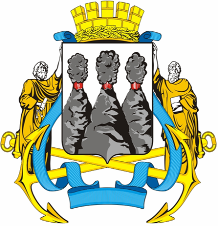 ГОРОДСКАЯ ДУМАПЕТРОПАВЛОВСК-КАМЧАТСКОГО ГОРОДСКОГО ОКРУГАот 19.06.2013 № 206-р7-я сессияг.Петропавловск-КамчатскийО принятии решения о гербе Петропавловск-Камчатского городского округа Глава Петропавловск-Камчатского городского округа, исполняющий полномочия председателя Городской ДумыК.Г. Слыщенко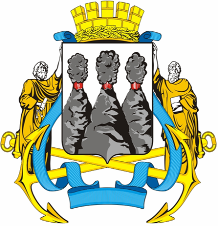 ГОРОДСКАЯ ДУМАПЕТРОПАВЛОВСК-КАМЧАТСКОГО ГОРОДСКОГО ОКРУГАГлава Петропавловск-Камчатского городского округа К.Г. Слыщенко